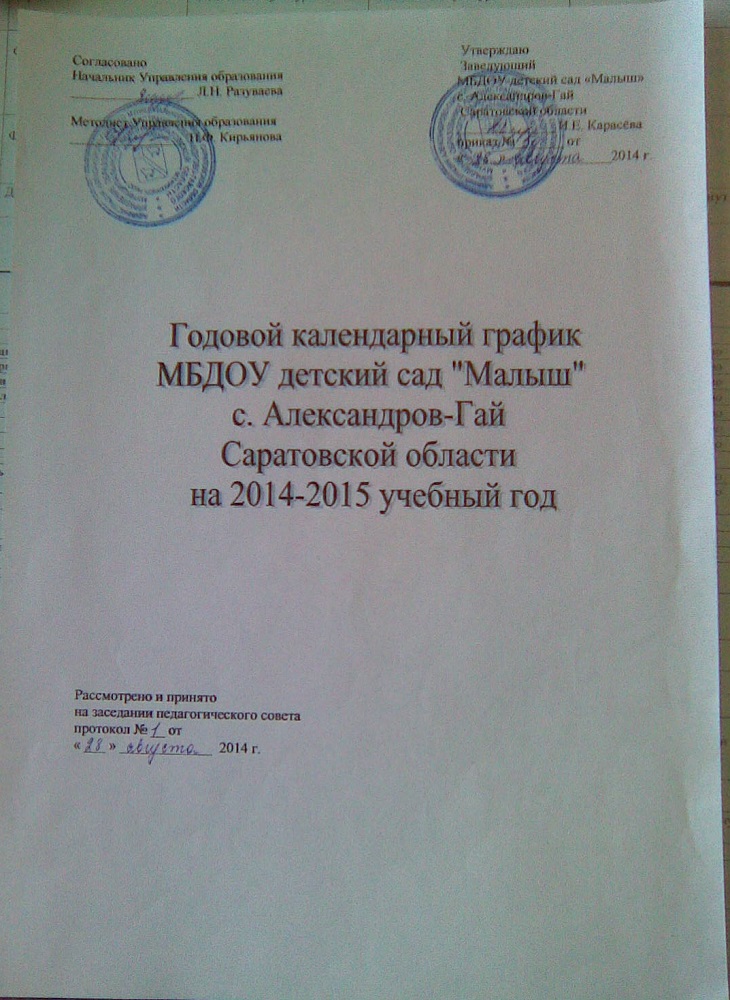 Пояснительная запискак годовому календарному графику муниципального бюджетного дошкольного образовательного учреждения детский сад «Малыш» на 2014-2015 учебный годГодовой календарный график – является локальным нормативным документом, регламентирующим общие требования к организации образовательного процесса в учебном году в муниципальном бюджетном дошкольном образовательном учреждении «Малыш» на 2014-2015 с. Александров-Гай Саратовской области.Годовой календарный учебный график разработан в соответствии с:- Федеральным законом  «Об образовании в Российской Федерации» (от 29.12.2012 года   № 273-ФЗ)- Федеральным государственным образовательным стандартом дошкольного образования (приказ Министерства образования и науки РФ от 17 октября 3013 г. №1155)- Санитарно-эпидемиологическими требованиями к устройству, содержанию и организации режима работы ДОУ (СанПиН 2.4.1. 3049-13).                                                                                                       - Уставом МБДОУ детский сад «Малыш».В  2014-2015 учебном году  ДОУ   реализует основную образовательную программу МБДОУ детский сад «Малыш», разработанную с учетом Федерального государственного образовательного стандарта дошкольного образованияГодовой календарный учебный график учитывает возрастные, психофизические особенности воспитанников и отвечает требованиям охраны их жизни и здоровья. Содержание годового календарного учебного графика включает в себя следующее:- режим работы ДОУ;- продолжительность учебного года; - количество недель в учебном году;- сроки проведения каникул, их начало и окончание;- сроки проведения оценки (диагностики) освоения основной общеобразовательной программы дошкольного образования;- праздничные дни;- работа  ДОУ в летний период;- приемные часы администрации ДОУ.Годовой календарный учебный график обсуждается и принимается Педагогическим советом и утверждается приказом заведующего  ДОУ до начала учебного года. Все изменения, вносимые ДОУ в годовой календарный график, утверждаются приказом заведующего образовательного учреждения по согласованию с учредителем и доводятся до всех участников образовательного процесса.    Муниципальное бюджетное дошкольное образовательное  учреждение детский сад «Малыш» в установленном законодательством Российской Федерации порядке несет ответственность за реализацию  в полном объеме образовательных программ в соответствии с годовым календарным  графиком.Годовой календарный график на 2014-2015 учебный год
№СодержаниеНаименование возрастных группНаименование возрастных группНаименование возрастных группНаименование возрастных групп№СодержаниеМладшая группа(3-4 года)Средняя группа(4-5 лет)Старшая группа(5-6 лет)Подготовительная группа(6-7 лет)1Количество групп44442Начало учебного года01.09.2014 год01.09.2014 год01.09.2014 год01.09.2014 год3Окончание учебного года29.05.2015 год29.05.2015 год29.05.2015 год29.05.2015 год4Продолжительность учебной недели5 дней5 дней5 дней5 дней5Продолжительность учебного года36 недель36 недель36 недель36 недель6Летний оздоровительный период01.06.2015-31.08.201501.06.2015-31.08.201501.06.2015-31.08.201501.06.2015-31.08.20157Режим работы ДОУ в учебном году07.30 - 18.00 (10,5 часов)07.30 - 18.00 (10,5 часов)07.30 - 18.00 (10,5 часов)07.30 - 18.00 (10,5 часов)8Режим работы ДОУ в летний оздоровительный период07.30 - 18.00 (10,5 часов)07.30 - 18.00 (10,5 часов)07.30 - 18.00 (10,5 часов)07.30 - 18.00 (10,5 часов)9Диагностика (мониторинг) освоения основной образовательной программы воспитанниками29.09.2014 – 10.10.201429.09.2014 – 10.10.201429.09.2014 – 10.10.201429.09.2014 – 10.10.20149Диагностика (мониторинг) освоения основной образовательной программы воспитанниками13.04.2015 – 24.04.201513.04.2015 – 24.04.201513.04.2015 – 24.04.201513.04.2015 – 24.04.201510Выпуск детей в школу27.05-28.05.201527.05-28.05.201527.05-28.05.201527.05-28.05.201511Праздничные (выходные) дни4 ноября  – День народного единства01.01.2015-11.01.2015 - новогодние каникулы23 февраля – День защитника Отечества8 марта – Международный женский день1 мая – Праздник весны и труда9 – День Победы12 июня – День России4 ноября  – День народного единства01.01.2015-11.01.2015 - новогодние каникулы23 февраля – День защитника Отечества8 марта – Международный женский день1 мая – Праздник весны и труда9 – День Победы12 июня – День России4 ноября  – День народного единства01.01.2015-11.01.2015 - новогодние каникулы23 февраля – День защитника Отечества8 марта – Международный женский день1 мая – Праздник весны и труда9 – День Победы12 июня – День России4 ноября  – День народного единства01.01.2015-11.01.2015 - новогодние каникулы23 февраля – День защитника Отечества8 марта – Международный женский день1 мая – Праздник весны и труда9 – День Победы12 июня – День России12Приемные часы администрации МБДОУ детский сад «Малыш»ЗаведующийЗаведующийЕжедневно с 16.00-17.30Ежедневно с 16.00-17.3012Приемные часы администрации МБДОУ детский сад «Малыш»Старший воспитательСтарший воспитательЕжедневно 12.30-13.30Ежедневно 12.30-13.30